TURNAJ VE STOLNÍM TENISU O PUTOVNÍ POHÁR STAROSTY MĚSTA LETOVICE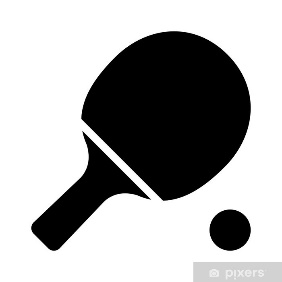 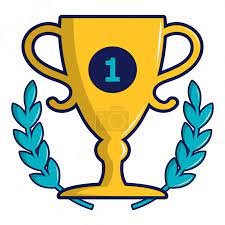 DATUM KONÁNÍ:            10. 12. 2022POŘADATEL:        ARUL ZRTV TJ SOKOL LETOVICE A STOLNÍ TENIS LETOVICEMÍSTO KONÁNÍ:    SPORTOVNÍ HALA LETOVICE, ULICE V ZAHRÁDKÁCH 831REGISTRACE:       na email: typmartin@seznam.cz, tel: 774 157 242, MOŽNOST I NA MÍSTĚKATEGORIE:          REGISTROVANÍ  ( BEZ OMEZENÍ ELO ) 5 STOLŮ, NEREGISTROVANÍ 4 STOLYZAHÁJENÍ:             9:00    OD 8:00 DO 9:00 REGISTRACE STARTOVNÉ:        100 KČ NA MÍSTĚSYSTÉM TURNAJE: SKUPINY + VYŘAZOVACÍ ČÁST (ČTYŘHRY, PODLE ČASU A POČTU ÚČASTNÍKŮ)!!!BUFET S OBČERSTVENÍM ZAJIŠTĚN!!!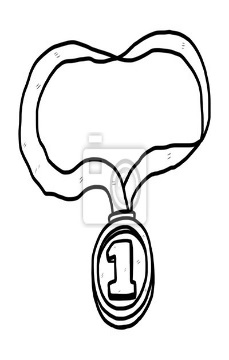 ! VZÍT SI SPORTOVNÍ OBUV A RAKETU NA STOLNÍ TENIS!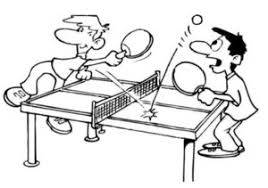 PŘIJĎTE SI ZASPORTOVAT NA 1. ROČNÍK TURNAJE, O POHÁR STAROSTY MĚSTA LETOVICE SE SVOJÍ RODINOU A PŘÁTELI. VÍTÁNI JSOU, JAK PROFÍCI, TAK I AMATÉŘI. STAČÍ SI JEN VZÍT SPORTOVNÍHO DUCHA, DOBROU NÁLADU A CHUŤ NA PIVO. HODNOTNÉ CENY ZAJIŠTĚNY. POŘADATELI JSOU ARUL LETOVICE A STOLNÍ TENIS LETOVICE.   